Transformatoru apakšstacijas ēkas Lokomotīvju  ielā 23, Rēzekne, Rēzeknes novadā (kadastra apzīmējums 21000110135065) fotofiksācija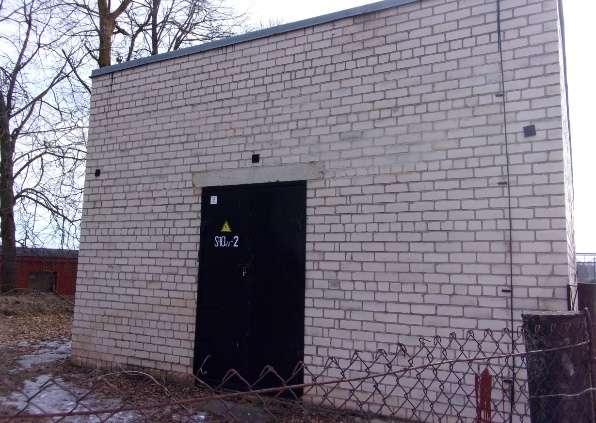 Att.Nr.1. Skats uz transformatora                             Att.Nr.2. Skats uz transformatora                            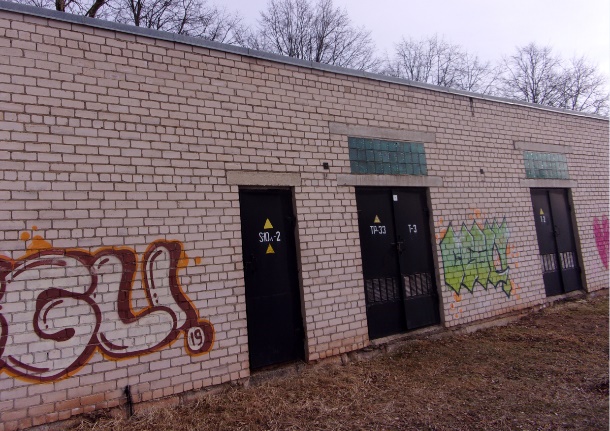 apakšstaciju                                                              apakšstaciju                                                    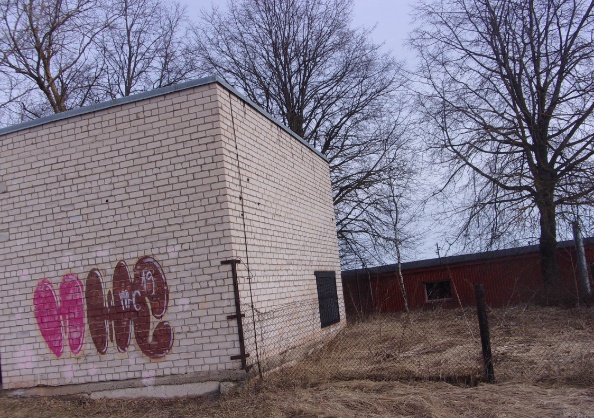 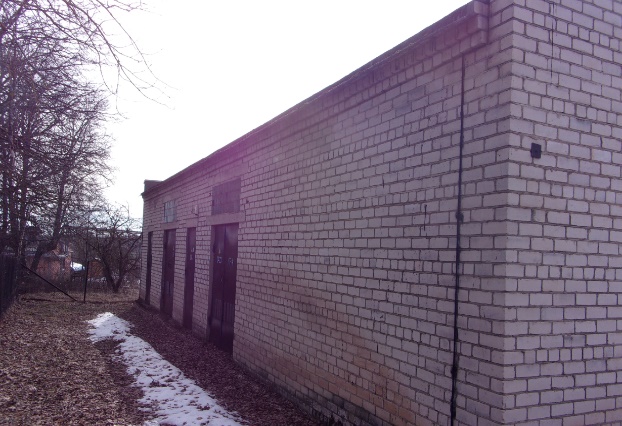 Att.Nr.3. Skats uz transformatora                             Att.Nr.4. Skats uz transformatora   apakšstaciju                                                              apakšstaciju                         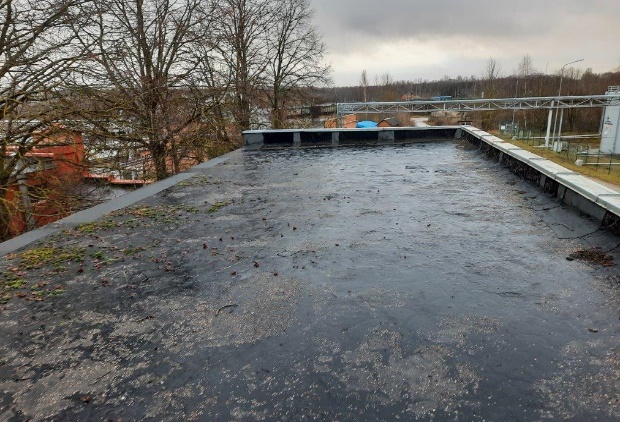 Att.Nr.4. Skats uz ēkas esošo jumta segumu           Att.Nr.5. Skats uz ēkas esošo jumta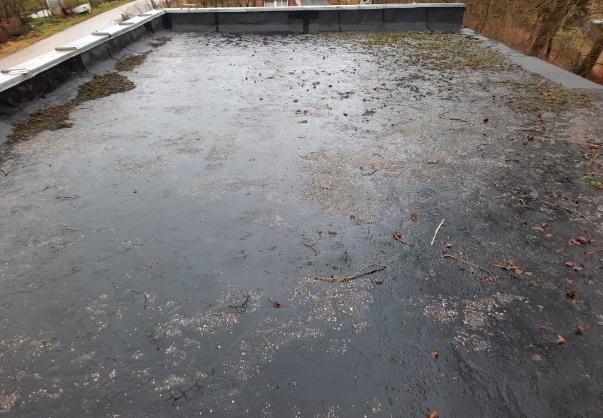                                                                                   segumu Sagatavoja: Tehniskās uzturēšanas un attīstības daļasgalvenā būvinženiere	        R.Latkovska  